Exercice I :  (6 points)      1-     Compléter les phrases suivantes:  (3,5 points)   a- Le sens conventionnel du courant électrique continu est : de la borne…….vers la borne……..du générateur. b- l’intensité se note ……...…, son  unité est ……………….……... de symbole ………c- la tension électrique se note ……..…, son  unité est ………………….…. de symbole ………..d- la résistance se note ……..…, son  unité est ………………………. de symbole ……….. e- on mesure la résistance électrique d’un conducteur ohmique à l’aide d’un ……………………..f- Une lampe est ……………………… si sa tension nominale est inferieure à la tension du générateur.       2-    Réponds  par vrai ou faux : (2,5 points)  Exercice II :   (7,5points)                    1-Complétez le tableau suivant: (3points)                                2-Trouvez le(s) montage(s) où la lampe brille :  (1,5points)          …………………………….                    ………………………………               ……………………………    3-déterminer la valeur des résistances des conducteurs ohmiques qui portent les anneaux colorés suivants en Ω et KΩ :3pt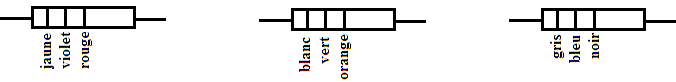       …………………………………..            ………………………………….                ……….………………………      …………………………………..            ………………………………….                ……….………………………Exercice III :   (6,5points) On considère le circuit suivant:  1- Identifier les dipôles qui constituent ce circuit: (1point)………………………………..……………………………………………………………………………………………………………………………………………….……………… 2- Comment sont associées les lampes L1 et L2 ? (0,5 point)   …………………………………………………………………………………......……… 3- indiquer sur le schéma le sens conventionnel du courant. 1pt4-Compléter le schéma en représentant le symbole de l’appareil qui mesurera l’intensité du courant traversant la lampe L1. 1pt5-Compléter le schéma en représentant le symbole de l’appareil qui mesurera la tension aux bornes de la lampe L2. 1pt6- Déterminez la valeur indiquée par chaque appareil : 2pt……………………………………………..                                                ………………………………………………  ……………………………………………..                                                ………………………………………………Sciences physiques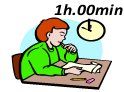 Devoir surveillé2 Semestre IINom et prénom : ……………………………………………                                ……………………………………………Classe:  1 APIC 1       N: ……………………1- la pile produit un courant électrique continu 2- Le meilleur conducteur possède une résistance électrique faible.  3- La diode est un dipôle qui laisse passer le courant électrique dans tous les sens4- Le symbole du courant électrique continu est : AC5- Plus la résistance est grande plus l'intensité de courant est grande……………….….…………………..…………………..…………………..…………………..L’appareil de mesuresymbole de l’appareilMontage de l’appareilL’intensité du courantLa tension électrique